Урок по сольфеджио,  7 классТема урока: «Формы работ в подготовке к музыкально-теоретическим олимпиадам».I.Устное определение на слух: интервалов, тритонов (2пары), характерных интервалов (2пары), 3-х видов мажора, минора в восходящем и нисходящем движении (с буквенным названием тональностей), ладов народной музыки, 4 вида трезвучий, обращения аккордов - Б6, Б46, М6, М46, септаккордов – М/Б7, М/М7, МVII7, УмVII7, обращения М/Б7 – М/Б56, М/Б34, М/Б2 в разных регистрах.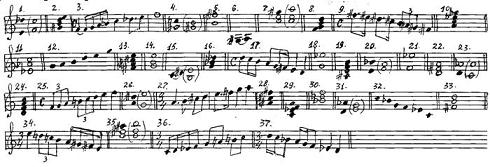 II. Чтение с листа по учебнику Н.М. Ладухина мелодий в скрипичном и басовом ключах.III. Настройка от звука «а» - «путешествие» экскурс по тональностям, буквенное их название и название их параллелей.IV.Пение в тональности c-moll интонационных упражнений:вверх натуральный вид, вниз гармонический вид, мелодический вид, хроматическую гамму вверх и вниз, пентатонику, фригийский и дорийские лады;слушание гармонических оборотов с их последующим пропеванием в тональности: t35-s35-s6-t35;   t35-II6-D7-t35; t6-II7-D34-t35; t35-D7-t35; t35-s6-s35-k46-D7-tsVI35; t35-УмVII7-D56-t35-s46-t35;пение смешанной цепочки: ч4  б6  б3  ум7  ч5V   III  IV   VII   I  s46-II2-умVII7-D56-t35.V. Досочинение и подбор аккомпанемента к мелодии:На доску выносится первое предложение  (4 такта) мелодии в c-moll.Предлагается сделать следующее задание:досочинить второе предложение (4 такта) с модуляцией в параллельную тональность;досочинить к первому предложению мелодии второй голос;подобрать аккомпанемент к мелодии.VI. Работа за фортепиано.         Присутствующие преподаватели называют тональность и предлагают свои варианты аккордовой гармонической последовательности (записывают заготовки для Лизы).         На доску выносится следующий аккордовый гармонический оборот:T35-S46-s46-МVII7-умVII7-D56-T35-s35-D2-T6-II56-K46-D7-TSVI35-ув35-T46-II7-D34-T35        Игра аккордового гармонического оборота в тональностях As-dur и H-dur.  VII. Анализ музыкального произведения  - А.Рубенштейна «Мелодия».   Прослушивание музыкального произведения и прослеживание  по нотному тексту.Анализ периода мелодии. Гармонический анализ мелодии.